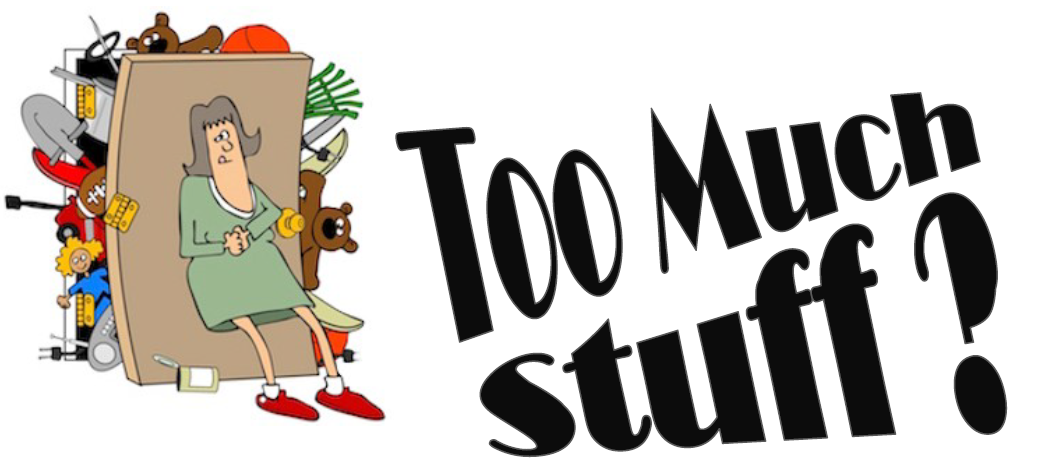 Buy, Sell, Swap, Donate, Pay it ForwardClothes, Shoes, Jewellery & Accessories, Plants, Household Items, Books, Games and Bric-a-brac*Sewing Alterations on-site (Sellers set up from 8 – it’s FREE to have a stall)SUNDAY 18 August from 9-12 Alawa Hall, Lakeside Drive ALAWA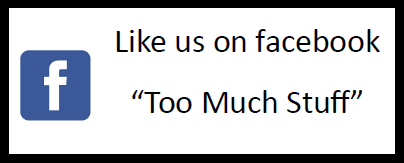 Email esther@uselessplastic.org to register your interestToo Much Stuff – Darwin’s only recycling, upcycling flea market. Proudly supported by Charles Darwin University www.cdu.edu.au/sustainability